Наши уроки на следующей неделе:7 марта (пн) — учебный день, все уроки в школе проходят по обычному расписанию. 8 марта (вт) — выходной. Далее все уроки по обычному расписанию.  В новом домашнем задании много  заданий с прошлого урока. Обратите внимание, все правила нужно обязательно проговаривать вслух! На этой неделе мы почти все учебное время учили с ребятами правила, поэтому почти не продвинулись  вперед в новом материале. С какими-то группами начали новую тему, с какими-то — нет (учили и учили правила). Поэтому новую тему (транспонирование) в домашнее задание пока не выношу, будем с ней работать на следующих уроках. Нам необходимо четко знать значение каждого термина, иначе ребята не смогут понимать, о чем мы говорим на уроках.  Письменных заданий  по сольфеджио нет — сосредоточьтесь, пожалуйста, на повторении правил. 1. Тональность Ре мажор. Тоника у этой тональности — Ре, лад — мажорный. Выучить ключевые знаки этой тональности — фа# и до#. Оба знака ставятся при ключе во второй октаве. Ключевые знаки — это знаки тональности. Ключевые знаки ставятся при  ключе, на каждой строке, и действуют от начала до конца музыкального произведения (или упражнения). Повторите: название любой тональности складывается из Тоники  (I ступени тональности) и лада (мажор или минор). До (тоника) мажор (лад)Соль (тоника) мажор (лад)Ре (тоника) мажор (лад)2. Играть:- гамму Ре мажор, называя обязательно вслух все ноты и знаки,  через всю клавиатуру вверх и вниз. - играть ОДНОВРЕМЕННО 3 устойчивые ступени Ре мажора (I - III - V)   - это  тоническое трезвучие тональности  - Ре - Фа# - Ля (III ступень - черная клавиша!)Играть тоническое трезвучие в каждой октаве, начиная с  контроктавы и до 4-й октавы и затем в обратном направлении к контроктаве. Одновременно быстро произносить вслух ноты тонического трезвучия Ре мажора - Ре - Фа# - Ля. Все трезвучия всегда играем правой рукой 1 - 3 - 5 пальцем (через нотку - через пальчик) – следите, чтобы на ноте Ре в каждой октаве всегда был первый палец (большой).  Повторяем (проговариваем правила вслух):Гамма — это ноты по порядкуТрезвучие — это три звука, расположенных через один.2. Играть и петь разрешение неустойчивых ступеней в устойчивые в Ре мажоре. Не забывайте добавлять в песенке слово «переходит»:вторая переходит в первую, вторая переходит в третью, четвертая переходит в третью, четвертая переходит в пятую, шестая - только в пятую, седьмая - только в первую. Слово «переходит» нам поможет лучше понять и запомнить этот термин - разрешение. Повторите правило: Разрешение — это ПЕРЕХОД неустойчивых ступеней в устойчивые. 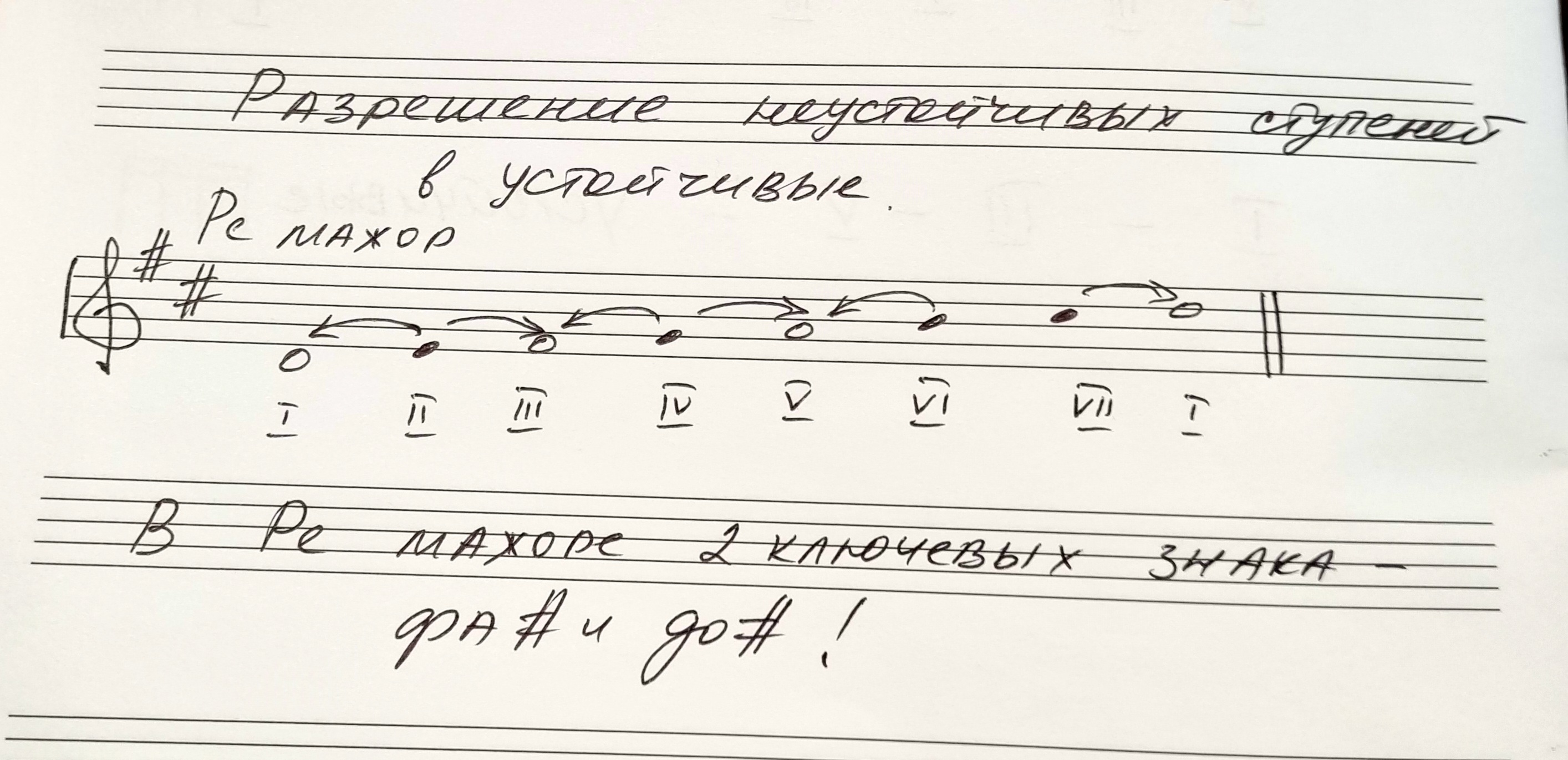 3. Повторить правила с прошлого урока:Интервал — это расстояние  между двумя звуками. Интервал — это две любые клавиши на фортепиано (причем, можно нажать их по очереди или одновременно) и они могут быть на любом расстоянии.Тон и полутон — это тоже интервалы, ведь это так же расстояние между двумя звуками.  И тон, и полутон — это всегда две соседние ступени (До - Ре и До-Ре-бемоль), поэтому их называют латинским числительным «секунда» - «два» (вспомните однокоренное английское слово second -  второй). Секунда - это интервал из двух соседних ступеней. Полутон - это самые близкие соседние клавиши, между которыми нет ни одной клавиши. Поэтому полутон по-другому называется МАЛАЯ секунда. Например, полутон (или малая секунда) До - Ре-бемоль, или белые полутоны (тоже малые секунды) Ми-Фа или Си-До.Тон - это тоже две соседние клавиши, но между ними есть еще одна клавиша (причем не всегда черная, иногда и белая  - например, До - Ре  или Ре-бемоль - Ми-бемоль). И поэтому тон называется БОЛЬШАЯ секунда. Например, До-Ре, Фа# - Соль#, Си-- До#.Нужно знать:- Что такое интервал (это расстояние между двумя звуками)- Что такое тон (две соседние клавиши, между которыми есть еще одна) и как по-другому он называется (большая секунда) - Что такое полутон (две самые близкие соседние клавиши, между которыми нет ни одной клавиши) и как по-другому он называется (малая секунда)- сколько ступеней в большой и малой секунде (две, так как и тон, и полутон -  это всегда две соседние клавиши, но на разном расстоянии)- расстояние между клавишами в большой секунде - 1 тон- расстояние между клавишами в малой секунде - полутонВсе это лучше всего учить с мячиком - вопрос-ответ,  строить вопросы по-разному. Например, какое расстояние называется тоном? Ответ - когда между двумя клавишами есть еще одна. Или - если между двумя клавишами есть еще одна, то как называется такое расстояние? Ответ - один тон или, тоже правильный, большая секунда. 4. Повторить строение мажорной гаммы:Т - обозначение тона1/2т - обозначение полутонаСтроение мажорной гаммы:Т   Т   1/2т   Т   Т   Т   1/2т5. Повторить свой вариант песенки «Жучок» — петь и играть ее со словами и нотами, с показом долей ногами и прохлопыванием ритма. 